Прізвище: ______________				дата:_________________Обчисли основні завдання.Rechne die Kernaufgaben.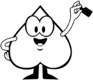 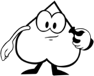 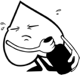   2   Обчисли задачі на числа у квадраті. Rechne die Quadratzahlaufgaben.  3  Обчисли використовуючи основні задачі.Rechne mit Hilfe der Kernaufgaben.  4   Обчисли змішані задачі 1•1Rechne die gemischten 1•1 Aufgaben.